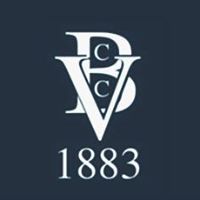 Bourton Vale Cricket ClubCommittee StructureExecutive Officer Roles:ChairmanSecretaryTreasurerCaptain 1st XICaptain 2nd XOFixture SecretaryChild Welfare Officer3 Additional RolesBVCC 2018 Positions: Kevin Langley	ChairKirsty Morgan	SecretaryChris Cooper	TreasurerCharlie Garrett	1st team CaptJack Galpin	2nd Team CaptTom Arkell		Fixture SecKatie Oliver	Child Welfare Officer (+ 3 extra volunteers)Philip Winter	Memberships Secretary Lucy Gillespie	Junior Co-ordinatorSimon Taylor	Clubhouse sub